FICHA DE AVALIAÇÃO FACIAL – LIMPEZA DE PELE     Nome Completo: _____________________________    Data: ___/____/_______ ÓSTIOS
(     ) Dilatados na zona T    (     ) Dilatados em toda Face    (     ) Contraídos
BIOTIPO CUTÂNEO
(    ) Eudérmica    (    ) Lipídica   (    ) Alípica    (    ) Mista
ESTADO CUTÂNEO (    ) Desidratado    (    ) Sensibilizado    (    ) Acneico    (    ) Seborreico 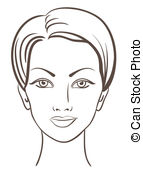 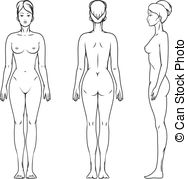 TEXTURALocal:____________    (    ) Lisa    (    ) Áspera Local:____________    (    ) Lisa    (    ) Áspera Local:____________    (    ) Lisa    (    ) Áspera Local:____________    (    ) Lisa    (    ) Áspera ESPESSURA
 Local:__ __________________________   (    ) Fina    (    ) Muito Fina    (    ) EspessaLocal:____________________________ (    ) Fina    (    ) Muito Fina    (    ) EspessaLocal:__ __________________________   (    ) Fina    (    ) Muito Fina    (    ) EspessaLocal:____________________________ (    ) Fina    (    ) Muito Fina    (    ) EspessaLESÕES DE PELE
(    ) Comedões  Abertos (    ) Comedões  Fechados   (      ) Pápula   (      ) Pústula    (    ) Millium  (      ) Cisto   (    ) Nódulo   ACNE
(     ) Grau I   (     ) Grau II    (     ) Grau III    (     ) Grau IV   FOTOTIPO CUTÂNEO FITZPATRICK
(     ) I   (     ) II    (     ) III    (     ) IV   (     ) V  (     ) VI 
MANCHAS PIGMENTARES 
(     ) Acromia  (     ) Efélides  (     ) Hipocromia   (     ) Hipercromia  
(     )  Outros: ________________________________________OUTRAS ALTERAÇÕES 
 (     ) Telangectasias   (     ) Rosácea  (    ) Xantelasma    (      )   Siringoma Outros: ______________________________________Cosméticos Utilizados (Nome, validade e lote):  ______________________________________________________________________________________________________________________________________________________________________________Equipamentos Utilizados e Parâmetros: ____________________________________________________________________________________________________________________________________________________________________________Observações: ___________________________________________________________________________